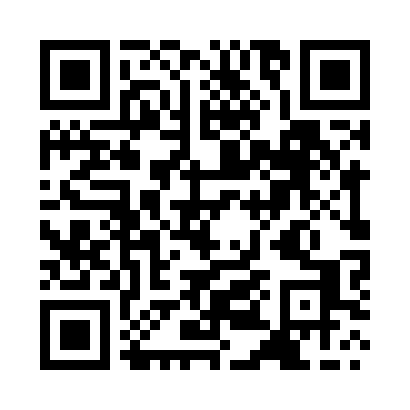 Prayer times for Joaninho, PortugalWed 1 May 2024 - Fri 31 May 2024High Latitude Method: Angle Based RulePrayer Calculation Method: Muslim World LeagueAsar Calculation Method: HanafiPrayer times provided by https://www.salahtimes.comDateDayFajrSunriseDhuhrAsrMaghribIsha1Wed4:486:311:286:238:2510:022Thu4:466:291:286:238:2610:043Fri4:446:281:286:248:2710:054Sat4:426:271:286:248:2810:075Sun4:416:261:276:258:2910:086Mon4:396:251:276:258:3010:097Tue4:386:241:276:268:3110:118Wed4:366:231:276:268:3210:129Thu4:346:221:276:278:3310:1410Fri4:336:201:276:288:3410:1511Sat4:316:191:276:288:3510:1712Sun4:306:181:276:298:3610:1813Mon4:286:171:276:298:3710:1914Tue4:276:171:276:308:3810:2115Wed4:256:161:276:308:3910:2216Thu4:246:151:276:318:4010:2417Fri4:236:141:276:318:4110:2518Sat4:216:131:276:328:4210:2619Sun4:206:121:276:328:4310:2820Mon4:196:111:276:338:4410:2921Tue4:176:111:276:338:4510:3022Wed4:166:101:276:348:4510:3223Thu4:156:091:286:348:4610:3324Fri4:146:091:286:358:4710:3425Sat4:136:081:286:358:4810:3526Sun4:126:071:286:368:4910:3727Mon4:116:071:286:368:5010:3828Tue4:106:061:286:378:5010:3929Wed4:096:061:286:378:5110:4030Thu4:086:051:286:388:5210:4131Fri4:076:051:296:388:5310:42